DEPARTMENT OF ELECTRICAL ENGINEERINGDEPARTMENT OF ELECTRICAL ENGINEERINGDEPARTMENT OF ELECTRICAL ENGINEERINGCOURSE NAME: Power electronicsTERM: Fall 2020Quiz 1CLO-1P1COURSE CODE: EE 331SEMESTER: 6Date of conduction: 21st Feb,2020RESOURCE PERSON: Ms. Nausheen BilalSESSION: 2017-2021Time allotted: 20 minsSr. noQuestions1.Difference between Power MOSFET & MOSFET.2.Explain the transfer  and drain characteristics of Power MOSFET.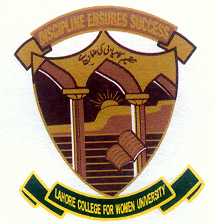 